 ΕΛΛΗΝΙΚΗ ΔΗΜΟΚΡΑΤΙΑ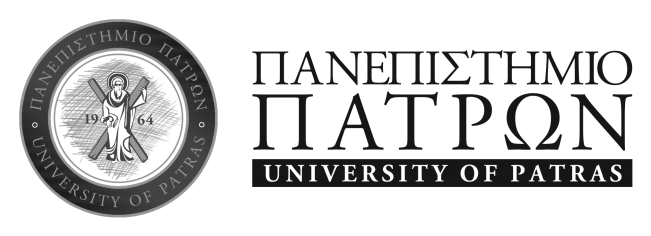 ΑΝΑΚΟΙΝΩΣΗΚΑΤΑΤΑΞΕΙΣ ΑΠΟΦΟΙΤΩΝ ΙΕΚ ΣΤΟ ΤΜΗΜΑ ΘΕΑΤΡΙΚΩΝ ΣΠΟΥΔΩΝΑΚΑΔΗΜΑΙΚΟΥ ΕΤΟΥΣ 2022-2023Η Συνέλευση του Τμήματος Θεατρικών σπουδών στην υπ’ αριθ.   283/30-6-2022 συνεδρίασή της, αποφάσισε, σύμφωνα με τις διατάξεις της παρ. 7 του άρθρου 44 του Νόμου 4763/2020, της Υ.Α 46935/Ζ1/21-4-2022 (ΦΕΚ 2031/21-4-2022 τ. Β’ ) «Διαδικασία κατάταξης αποφοίτων των ΙΕΚ καθώς και του Μεταλυκειακού έτους τάξης μαθητείας σε τμήματα Α.Ε.Ι», της εισήγησης της Συνέλευσης του ΤΘΣ, υπ’ αριθμ. 281/11-5-2022 «Επί της διαδικασίας κατάταξης αποφοίτων των ΙΕΚ καθώς και του Μεταλυκειακού έτους τάξης μαθητείας σε Τμήματα Α.ΕΙ» και της απόφασης της Συγκλήτου του Πανεπιστημίου Πατρών 204/9-6-2022, την επιλογή, κατά το ακαδημαϊκό έτος 2022-2023 με κατατακτήριες εξετάσεις, των υποψηφίων αποφοίτων ΙΕΚ των ειδικοτήτων:Υποκριτική θεάτρου-κινηματογράφουΕιδικός σκηνογράφος-ενδυματολόγοςΣκηνοθέτηςΤο ποσοστό των κατατάξεων να ορίζεται σε 5% επί του αριθμού εισακτέων.Οι κατατακτήριες εξετάσεις αφορούν στα ακόλουθα τρία μαθήματα:«Αρχαίο θέατρο», «Στοιχεία θεατρολογίας και Ιστορίας του θεάτρου» και «Δραματουργική Ανάλυση»,     H  ύλη των παραπάνω ορίζεται ως εξής:ΑΡΧΑΙΟ ΘΕΑΤΡΟ: Αισχύλος, Προμηθεύς Δεσμώτης Σοφοκλής, ΑίαςΕυριπίδης, Βάκχαι Αριστοφάνης, Σφήκες      Για το Αρχαίο Θέατρο, οι υποψήφιοι μπορούν να διαβάσουν το βιβλίο του    H.D. Blume, Εισαγωγή στο Αρχαίο Θέατρο, μετάφραση Μ. Ιατρού, ΑΘΗΝΑ, εκδόσεις «Μ.Ι.Ε.Τ.», χωρίς αυτό να σημαίνει ότι η εξέταση θα περιορισθεί στο συγκεκριμένο εγχειρίδιο. Για τις τραγωδίες και κωμωδίες προϋποτίθεται γνώση του πρωτοτύπου.ΣΤΟΙΧΕΙΑ ΘΕΑΤΡΟΛΟΓΙΑΣ ΚΑΙ ΙΣΤΟΡΙΑΣ ΤΟΥ ΘΕΑΤΡΟΥ(Προτεινόμενη) υποστηρικτική βιβλιογραφίαChristopher B. Balme, Εισαγωγή στις Θεατρικές Σπουδές, μτφρ. Ρ. Κοκκινάκης – Β. Λιακοπούλου, Αθήνα: Πλέθρον, 2012, σσ. 13-82 και 123-181.Oscar Brockett – Hildy J. Franklin, Ιστορία του Θεάτρου, μτφρ. Μ. Βιτεντζάκης -Α. Γαϊτανά – Α. Κεχαγιάς, Αθήνα: ΚΟΑΝ, 2013.Πάολο Μποζίζιο, Ιστορία του θεάτρου (τ. Α΄ & Β΄), μτφρ. Ε. Νταρακλίτσα – Γ. Σολδάτος, Αθήνα: Αιγόκερως, 2006.Βάλτερ Πούχνερ, Μια εισαγωγή στην Επιστήμη του Θεάτρου, Αθήνα: εκδ. Παπαζήση, 2011, σσ. 23-70 και 133-257.  ΔΡΑΜΑΤΟΥΡΓΙΚΗ ΑΝΑΛΥΣΗΘεατρικά έργα:Ουίλιαμ Σαίξπηρ (1564-1616) : Η Δωδέκατη νύχτα [Twelfth Night, 1601]Μολιέρος (1622-73): Μισάνθρωπος [Le Misanthrope, 1606]Χάινριχ φον Κλάιστ (1777-1811) : Ο Πρίγκιπας του Χόμπουργκ [Prinz Friedrich von Homburg, 1811]Νικολάϊ Γκόγκολ (1809-52): Ο επιθεωρητής [Pebu3op, 1835]Γκέοργκ Μπίχνερ (1813-37) : Βόιτσεκ [Woyzeck, 1837]Αντόν Τσέχωφ (1860-1904): Θείος Βάνιας [uncle Vania, 1899]Ευγένιος Ο΄Νιλ (1888-1953): Πόθοι κάτω από τις λεύκες [Desire under the elns, 1924]Σημείωση :  Οι υποψήφιοι, κατά την εξέταση, δεν θα έχουν τη δυνατότητα  «χρήσης ανοικτών βιβλίων».(Προτεινόμενη) υποστηρικτική βιβλιογραφία * Erikα Fischer Lichte, Ιστορία ευρωπαϊκού δράματος και θεάτρου. Από την αρχαιότητα στους γερμανούς κλασικούς, μτφρ. Γιάννης Καλλιφατίδης, Αθήνα : Πλέθρον, 2012, σσ. 111-426.* Erikα Fischer Lichte, Ιστορία ευρωπαϊκού δράματος και θεάτρου. Από το ρομαντισμό μέχρι σήμερα, μτφρ. Γιώργος Σαγκριώτης, Αθήνα: Πλέθρον, 2012, σσ. 1-91.Όλοι οι απόφοιτοι ΙΕΚ που έχουν δικαίωμα κατάταξης στο Τμήμα, εγγράφονται   στο πρώτο (1ο) εξάμηνο σπουδών του πρώτου έτους και κατοχυρώνουν τα ακόλουθα τρία (3) μαθήματα, τα οποία αντιστοιχούν σε μαθήματα του Προγράμματος Σπουδών του Τμήματός Θεατρικών Σπουδών: α) «Εισαγωγή στο αρχαίο θέατρο»β) «Εισαγωγή στη θεατρολογία (νεότερο θέατρο)»γ) «Δραματουργική ανάλυση Ι : κείμενα της κλασικής δραματουργίας»      Οι ενδιαφερόμενοι υποβάλλουν ηλεκτρονικά στη Γραμματεία του Τμήματος Θεατρικών σπουδών (e-mail : theatric@upatras.gr), από 1 έως 15 Νοεμβρίου 2022 τα εξής δικαιολογητικά: — Αίτηση (σε τυποποιημένο έντυπο, το οποίο υπάρχει στην ιστοσελίδα του Τμήματος) —  Αντίγραφο Διπλώματος ΙΕΚ.     Οι κατατακτήριες εξετάσεις διενεργούνται κατά το διάστημα από 1η έως 20η Δεκεμβρίου 2022.                                                                    Η Αναπληρώτρια Πρόεδρος του Τμήματος                                                                                            Αγγελική Ρόζη                                                                    Αναπληρώτρια ΚαθηγήτριαΣΧΟΛΗ ΑΝΘΡΩΠΙΣΤΙΚΩΝ ΚΑΙ ΚΟΙΝΩΝΙΚΩΝ ΕΠΙΣΤΗΜΩΝ ΤΜΗΜΑ ΘΕΑΤΡΙΚΩΝ ΣΠΟΥΔΩΝΤηλ.: 2610 962925E-mail: theatrical-studies@upatras.grΙστότοπος: www.theaterst.upatras.grΠάτρα, 4/7/2022